EDIS Facebook Profile Picture and Cover ImagesProfile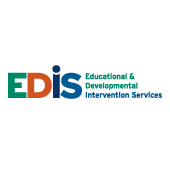 CoverOption 1: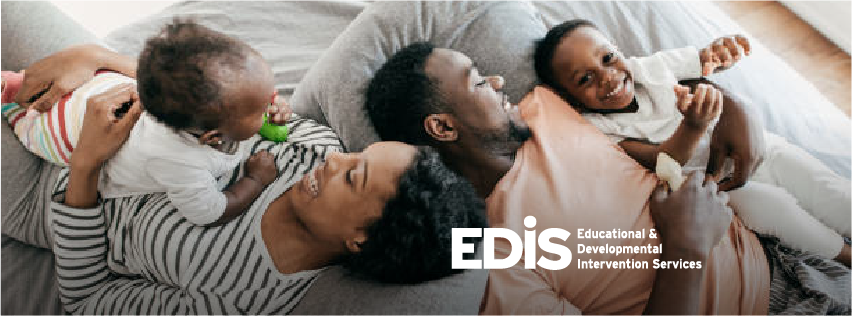 Option 2: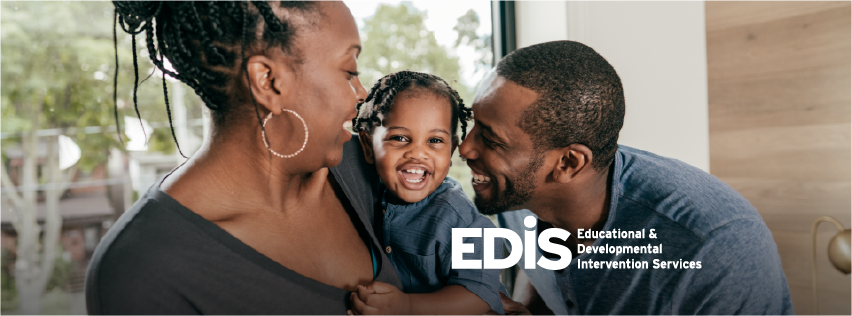 Option 3: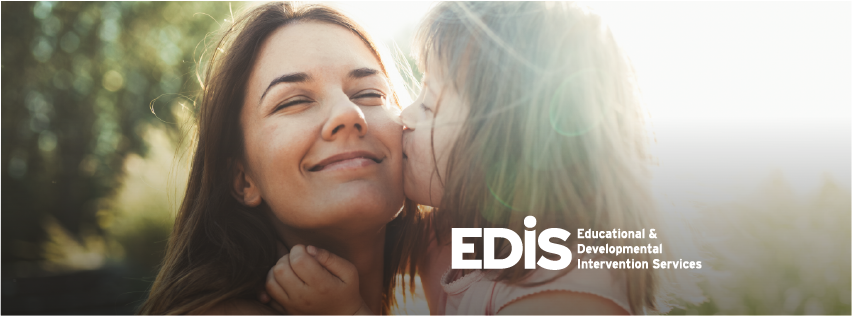 Option 4: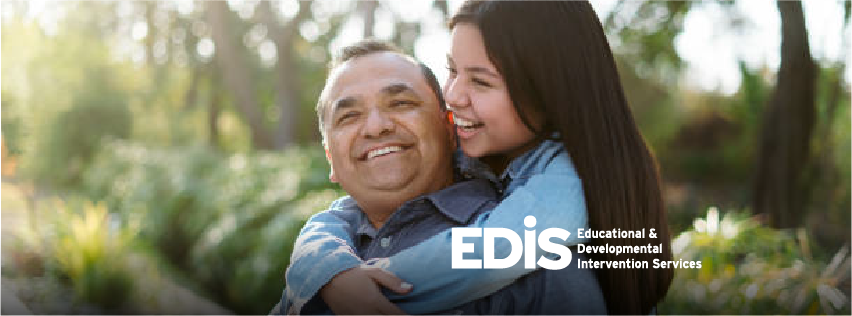 Option 5: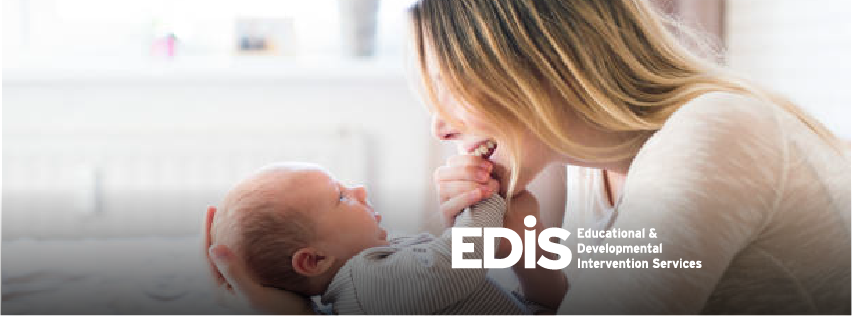 